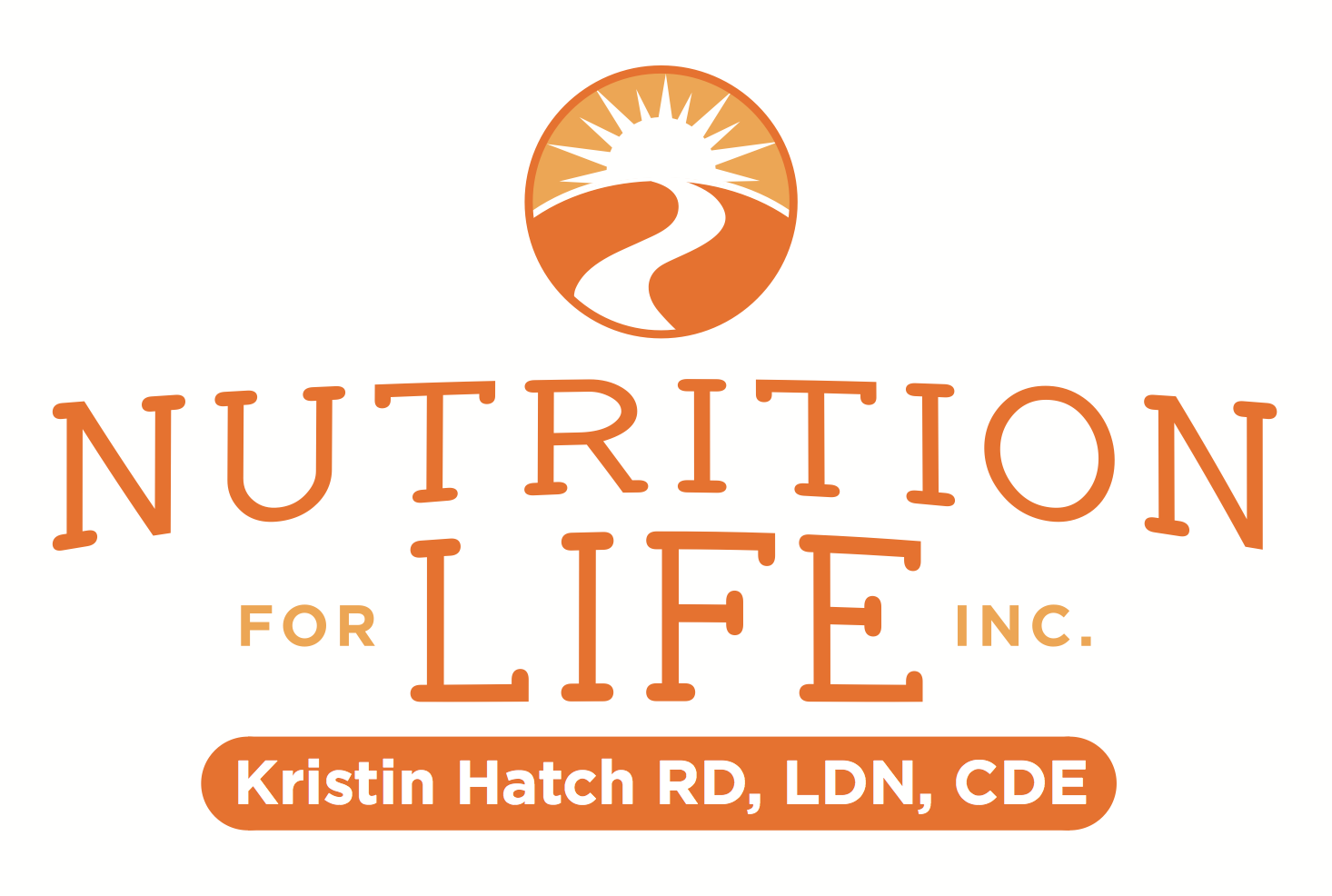 ENCOUNTER FORMPatient Name: ______________________________________ Age:_____ Date of birth: _________Address:____________________________________________________________________________                         # Street                                 Town/City                             State                   Zip   Telephone: __________________________________________________________________________ Home                                      Work                                    CellEmail______________________________ Employer: ________________________________________Marital status (check one): Single ______ Married  ______ Other ____________________________Primary care physician: _________________________ Insurance Co.: _________________________Insurance policy/group number: ______________ Insured’s employer: _______________________Patient’s relationship to insured (check one): Self___ Spouse ___ Child ___ Other _____________Insured’s name (if different than patient): ________________________________________________Insured’s address: ___________________________________________________________________                                     # Street                                  Town/City                   State                    Zip    Insured’s date of birth: _________________  		Sex:  male ___ female ___________________________________________________________________________I have received the privacy form (HIPAA) and the above information is correct. THE INSURANCE CARDS USED ARE VALID. I UNDERSTAND THAT I NEED TO PAY FOR SERVICES RENDERED IF THEY ARE NOT COVERED BY INSURANCE. I hereby give my authorization, pursuant to HIPAA and other privacy laws, for my health care provider to disclose my protected health information to my doctor/other (name):I authorize my physician to release laboratory reports from my medical record to Kristin Hatch, RD, LDN.I authorize payment of medical benefits to Nutrition for Life Inc for the services described above and to forward bills to my health insurance carrier with my signature on file.*PATIENT’S SIGNATURE_________________________________________Date:____________________*There will be a charge of $50 for all appointments not kept unless a 24 hour notice is given.How did you hear about us?	Doctor   Friend/Family   Website   Other: _____________________Main reason for visit: ______________________________________________________________